POLICY STATEMENT  Attendance at school is compulsory for students from Foundation to Year 6.  It is important that students attend school regularly.  Parents are required to notify the school with an explanation on the first day of absence.  It is important that teachers follow up attendance with parents, including prolonged/frequent absences and failure to provide an explanation. GUIDELINES The Attendance policy is to fall within Government guidelines. The school is responsible for providing support for the whole school community in regards to the attendance of all children. Staff will be kept abreast of current trends in attendance policies and procedures. 3. PROGRAM ROLL MARKING PROCESS Attendance rolls: are an official (legal) document/record discharge the school's duty of care for all students  are checked thoroughly by external enrolment auditors and DET. are to be marked accurately twice daily on Compass.  (Appendix One) CASES CODES When a classroom teacher is absent: on the first day class is to be split (as per A-Z Staff Policy) nominated leader to mark the roll  where a Casual Relief Teacher (CRT) is employed a paper copy of the roll is given each day. This will be entered onto Compass by Administration staff prior to 11am.  Marking the roll must be done promptly at: 9.00 a.m.  and 2:00 p.m.  Absence codes are to be entered into Compass for each absence by the classroom teacher. Absence codes appear in a dropdown menu LATE ARRIVALS / EARLY DEPARTURE Students who arrive after the roll is marked at 9a.m. will be marked as late arrival. Students who leave school after 1p.m. attendance roll it will be recorded as early departure. ABSENCES AND CONTACTING PARENTS On the first day the classroom teacher communicates with parent/caregiver via Compass.  If no response, on the second day a telephone call must be made to the parent/caregiver (recorded on Compass) If no contact by the third day inform the wellbeing team (recorded on Compass) Classroom Teacher to continue to contact and follow up. The Wellbeing team will advise classroom teachers in circumstances where it is not appropriate to contact parents in the case of an absence. *Please ask for assistance from our Turkish and Arabic Multicultural Aides where you will require an interpreter.   ABSENCES – NOTES Please remember that it is a requirement to record all reasons of absence If a parent informs a teacher verbally it must be recorded in Compass All Compass notifications are archived, and all written notes are kept in the blue folder and collected termly and archived. (Appendix Two) ABSENCE NOTE MONITORING ATTENDANCE Absence Summary Report provided to all classroom teachers each Monday.  This data is to be tabled, discussed and actioned at weekly PLT meetings. Teachers expected to monitor students who frequently arrive late and follow up with parents. STAGED RESPONSE TO ABSENCE Unexplained absence and worrying absence patterns identified by classroom teacher where students may exceed 20 days per calendar year Classroom Teachers to discuss absences with the Wellbeing Team  Further contact made with parent including a home visit where appropriate If deemed appropriate a formal Letter sent to parent by the classroom teacher inviting them to an Attendance Meeting  If deemed appropriate an Attendance Meeting facilitated by classroom teacher and a member of the Welfare Team Individual improvement plan developed in the meeting Situation monitored and reviewed by the teacher and Wellbeing Team Where parent engagement or improvement in attendance has not been established a referral to DET Regional Office will be completed by the Wellbeing Team in consultation with the Principal. GUIDELINES FOR ATTENDANCE MEETINGS Attendance Meetings are an effective way to engage and support individual students and their family.  Organised with students with above average absence rates or unresolved patternsShould have current data  Should ideally involve students, parents, the classroom teacher and/or a member of the school administration  Purpose is to review strategies initiated to support the student’s attendance and to examine why nonattendance has not been resolved  Should establish a shared understanding of accountability and strategies for improving the attendance of the student Should be supportive rather than disciplinary and should focus on solutions  Important that there is transparent and immediate action on any problems identified by the parents and student  Involve the student and/or parent in developing  attendance goals within the Individual Learning Plan   (Appendix Three) – ATTENDANCE MEETING (Appendix Four) – ATTENDANCE MEETING INVITATION LINKS AND APPENDICES (including processes related to this policy) Links which are connected with this policy are: Appendix One – CASES CODES https://eduvic.sharepoint.com/sites/dallasps/_layouts/15/guestaccess.aspx?guestaccesstoken=%2bLqfFhI%2b ZmwHTmwvv%2bjOrsPMyiQ38ikBQcHJiPH5YNg%3d&docid=2_150451859407c4bd38afe4347ea3744e0&rev=1 Appendix Two – ABSENCE NOTE https://eduvic.sharepoint.com/sites/dallasps/_layouts/15/guestaccess.aspx?guestaccesstoken=IFPtSyU1zxaWHoIuTpdM5MQXkSYTZNVH8ncQCPvSUIQ%3d&docid=2_1ffebe3717a224c2a99eb2c3acee6f8a9&rev=1 Appendix Three – ATTENDANCE MEETING https://eduvic.sharepoint.com/sites/dallasps/_layouts/15/guestaccess.aspx?guestaccesstoken=0g%2bd%2f7K 9urDfvRyyQOK3cdn1yNDUWtFC%2faENk40w4MM%3d&docid=2_19e3a3397af224b218698b0ef0cf42443&re v=1 Appendix Four – ATTENDANCE MEETING INVITATION https://eduvic.sharepoint.com/sites/dallasps/_layouts/15/guestaccess.aspx?guestaccesstoken=%2bLqfFhI%2b ZmwHTmwvv%2bjOrsPMyiQ38ikBQcHJiPH5YNg%3d&docid=2_150451859407c4bd38afe4347ea3744e0&rev =1 APPENDIX ONE - CASES CODES APPENDIX TWO – ABSENCE NOTE 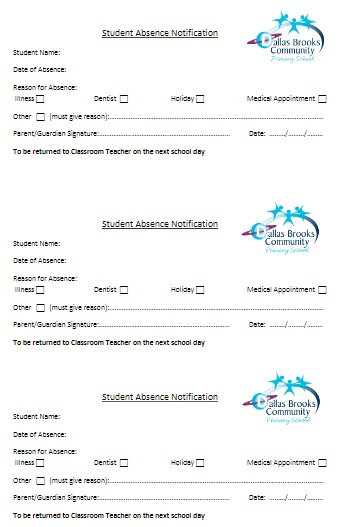 APPENDIX THREE – ATTENDANCE MEETING Possible areas for discussion at an Attendance Meeting Each meeting needs to focus on the individual student and the family/caregivers.  There needs to be a balance between providing support whilst ensuring relevant guidelines are discussed. APPENDIX FOUR – ATTENDANCE MEETING INVITATION 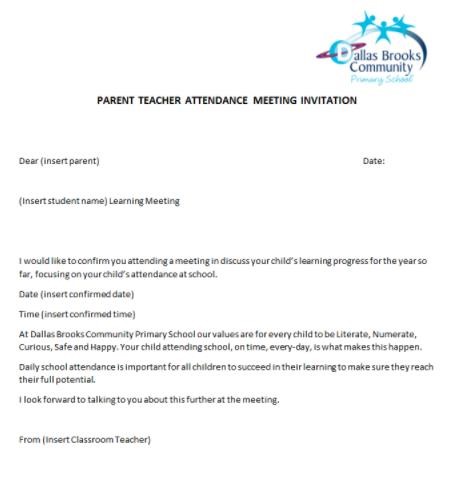 EVALUATION This policy was ratified on Wednesday 19th May 2021. This policy will be reviewed in 2022.Dallas Brooks Community P.S 5546 ATTENDANCE  POLICY STAFF 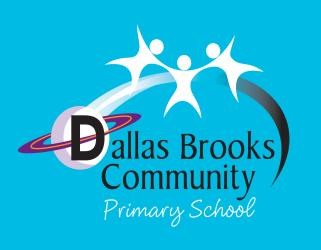 CodeCodeDescriptionDescriptionCounted^^Counted^^Further details of types of absence includedFurther details of types of absence includedReasonable Excuse ##LATE ARRIVAL/EARLY DEPARTURELATE ARRIVAL/EARLY DEPARTURELATE ARRIVAL/EARLY DEPARTURELATE ARRIVAL/EARLY DEPARTURELATE ARRIVAL/EARLY DEPARTURELATE ARRIVAL/EARLY DEPARTURELATE ARRIVAL/EARLY DEPARTURELATE ARRIVAL/EARLY DEPARTURELATE ARRIVAL/EARLY DEPARTURE111111Late arrival at SchoolLate arrival at SchoolNoNoArrived late with parent approval**Arrived late with parent approval**N/A112112Early departure from SchoolEarly departure from SchoolNoNoDeparted early with parent approval**Departed early with parent approval**N/A113113Late arrival unexplainedLate arrival unexplainedNoNoArrived late without parent approval.Arrived late without parent approval.N/A114114Early departure unexplainedEarly departure unexplainedNoNoDeparted early without parent approval**Departed early without parent approval**N/AHEALTH & WELLBEING RELATEDHEALTH & WELLBEING RELATEDHEALTH & WELLBEING RELATEDHEALTH & WELLBEING RELATEDHEALTH & WELLBEING RELATEDHEALTH & WELLBEING RELATEDHEALTH & WELLBEING RELATEDHEALTH & WELLBEING RELATEDHEALTH & WELLBEING RELATED200200Medical/IllnessMedical/IllnessYesYesParent approved and gave this health-related reason. Includes: sent home unwell, sports injuries**. NOTE: Includes Accident, Hospitalised, Quarantine and Dentist (includes orthodontist).Parent approved and gave this health-related reason. Includes: sent home unwell, sports injuries**. NOTE: Includes Accident, Hospitalised, Quarantine and Dentist (includes orthodontist).Principal approval required203203CounsellingCounsellingYesYesParent approved** and gave this health-related reason.Student receiving counselling externally.Parent approved** and gave this health-related reason.Student receiving counselling externally.Principal approval required204204Sick BaySick BayNoNoStudent in sick bay.Student in sick bay.N/A205205Medical AppointmentMedical AppointmentYesYesParent approved** and gave this health-related reason.Includes:  speech pathologist, optometrist.Parent approved** and gave this health-related reason.Includes:  speech pathologist, optometrist.Principal approval required208208RefusalRefusalYesYesParent approved** and gave this reason.Use when parent is working with the school to address the issue underlying the school refusal. Parent approved** and gave this reason.Use when parent is working with the school to address the issue underlying the school refusal. Principal approval required210210Welfare/OtherWelfare/OtherYesYesIncludes: welfare activities, police custody, DHS intervention, foster care, court attendance.Includes: welfare activities, police custody, DHS intervention, foster care, court attendance.Yes211211BereavementBereavementYesYesIncludes:  funeral, death in family, absence due to a death.Guidelines specify that principals should usually approve these absences.Includes:  funeral, death in family, absence due to a death.Guidelines specify that principals should usually approve these absences.Principal approval required212212Sorry Business-Related AbsenceSorry Business-Related AbsenceYesYesUsed for absences relating to a death in the Koorie community.Used for absences relating to a death in the Koorie community.YesUNAUTHORISED ABSENCEUNAUTHORISED ABSENCEUNAUTHORISED ABSENCEUNAUTHORISED ABSENCEUNAUTHORISED ABSENCEUNAUTHORISED ABSENCEUNAUTHORISED ABSENCEUNAUTHORISED ABSENCEUNAUTHORISED ABSENCE300300TruancyTruancyYesYesParent knows about absence but doesn’t approve or parent doesn’t know about absence.Parent knows about absence but doesn’t approve or parent doesn’t know about absence.YesDISCIPLINEDISCIPLINEDISCIPLINEDISCIPLINEDISCIPLINEDISCIPLINEDISCIPLINEDISCIPLINEDISCIPLINE400400Suspension - in-school/internalSuspension - in-school/internalNoNoSuspension which is internal only (usually student is sent out of class but is still at school).Suspension which is internal only (usually student is sent out of class but is still at school).N/A401401Suspension - ExternalSuspension - ExternalYesYesSuspended and not permitted to attend school.Includes: Expulsion is in progress.Suspended and not permitted to attend school.Includes: Expulsion is in progress.YesUNAUTHORISED ABSENCEUNAUTHORISED ABSENCEUNAUTHORISED ABSENCEUNAUTHORISED ABSENCEUNAUTHORISED ABSENCEUNAUTHORISED ABSENCEUNAUTHORISED ABSENCEUNAUTHORISED ABSENCEUNAUTHORISED ABSENCE500UnexplainedUnexplainedYesYesNo parent approval** and no reason from parent or student.  May be used on first day of absence and changed once explanation is provided.Unexplained is the default absence code when marking attendance in CASES21.No parent approval** and no reason from parent or student.  May be used on first day of absence and changed once explanation is provided.Unexplained is the default absence code when marking attendance in CASES21.NoNoEDUCATIONALEDUCATIONALEDUCATIONALEDUCATIONALEDUCATIONALEDUCATIONALEDUCATIONALEDUCATIONALEDUCATIONAL600Educational ActivityEducational ActivityNoNoStudents attending an educational activity organised by the school or identified in the student’s Individual Learning Plan (ILP).Includes: Language centre, social adjustment centre, Year 12 students attending classes at university, music class, Koorie students attending cultural education activities as part of their ILP, Brain Gym, attending a poetry competition, external examinations, driver education organised by the school, group activity which is curriculum related, other educational activity including orientation day (e.g. Yr. 6 students attending sec school), exchange program/student, transition days, school production including school play, school choir.Students attending an educational activity organised by the school or identified in the student’s Individual Learning Plan (ILP).Includes: Language centre, social adjustment centre, Year 12 students attending classes at university, music class, Koorie students attending cultural education activities as part of their ILP, Brain Gym, attending a poetry competition, external examinations, driver education organised by the school, group activity which is curriculum related, other educational activity including orientation day (e.g. Yr. 6 students attending sec school), exchange program/student, transition days, school production including school play, school choir.N/AN/A602Community ServiceCommunity ServiceNoNoIncludes: Year 9 class doing an elective called Community Service.Includes: Year 9 class doing an elective called Community Service.N/AN/A603Duty StudentDuty StudentNoNoStudent provides assistance in school somewhere, such as in office.Includes:  ground monitors.Student provides assistance in school somewhere, such as in office.Includes:  ground monitors.N/AN/A604ExcursionExcursionNoNoExcursion which is curriculum related.Excursion which is curriculum related.N/AN/A606CampCampNoNoCamp which is curriculum or school related.Camp which is curriculum or school related.N/AN/A611SportsSportsNoNoIncludes: sporting activity out of school, sports day, training for sports day.Includes: sporting activity out of school, sports day, training for sports day.N/AN/A613Re-engagement ProgramRe-engagement ProgramNoNoAttending a re-engagement program/alternative setting (for students at risk of disengaging from school) external to the school site.Attending a re-engagement program/alternative setting (for students at risk of disengaging from school) external to the school site.N/AN/A614Youth JusticeYouth JusticeNoNoAttending a Youth Justice Centre. Attending a Youth Justice Centre. N/AN/ANEW 2020 COVID-19 - REMOTE AND ONSITE LEARNING CODES NEW 2020 COVID-19 - REMOTE AND ONSITE LEARNING CODES NEW 2020 COVID-19 - REMOTE AND ONSITE LEARNING CODES NEW 2020 COVID-19 - REMOTE AND ONSITE LEARNING CODES NEW 2020 COVID-19 - REMOTE AND ONSITE LEARNING CODES NEW 2020 COVID-19 - REMOTE AND ONSITE LEARNING CODES NEW 2020 COVID-19 - REMOTE AND ONSITE LEARNING CODES NEW 2020 COVID-19 - REMOTE AND ONSITE LEARNING CODES NEW 2020 COVID-19 - REMOTE AND ONSITE LEARNING CODES 100Students learning from homeStudents learning from homeNoNoFor year levels that have not yet returned to on-site learningFor year levels that have not yet returned to on-site learningN/AN/A623On-Site ProgramOn-Site ProgramNoNoStudents attending on school site for supervision. Students attending on school site for supervision. N/AN/A100PresentPresentNoNoStudents attending on-site learning.Students attending on-site learning.N/AN/A624Remote Learning - ExceptionalRemote Learning - ExceptionalNoNoThis should be used where;A student is learning from home due to a Medical Advice.A school has closed due to Medical Advice for face to face learning but is delivering remote learning.This should be used where;A student is learning from home due to a Medical Advice.A school has closed due to Medical Advice for face to face learning but is delivering remote learning.Principal approval requiredPrincipal approval required625Remote LearningRemote LearningNoNoStudent is attending remote learning.To be used to record attendance for all Prep to Year 10 students who are undertaking remote learning.Student is attending remote learning.To be used to record attendance for all Prep to Year 10 students who are undertaking remote learning.EXITED/TRANSFERREDEXITED/TRANSFERREDEXITED/TRANSFERREDEXITED/TRANSFERREDEXITED/TRANSFERREDEXITED/TRANSFERREDEXITED/TRANSFERREDEXITED/TRANSFERREDEXITED/TRANSFERRED701ExitExitNoNoStudent is exiting, but until paperwork is processed, any absences should be recorded under Exit.Student is exiting, but until paperwork is processed, any absences should be recorded under Exit.YesYes702TransferredTransferredNoNoStudent is transferring into school, but until paperwork is processed, any absence is recorded under this code.Student is transferring into school, but until paperwork is processed, any absence is recorded under this code.YesYesEDUCATIONAL EDUCATIONAL EDUCATIONAL EDUCATIONAL EDUCATIONAL EDUCATIONAL EDUCATIONAL EDUCATIONAL EDUCATIONAL 802ExemptExemptNoNoIncludes: End of year and some students (e.g. Yr. 11 & 12) permitted to leave school early, Prep attendance not required, Prep transition start, student is part-time and therefore not required to be there some of the time (e.g. home schooling student with partial enrolment at school, part-time at a special school and part-time at a regular school, member of school community dies and students told can stay home or attend funeral as they wish, transition to adult setting, approved exemption for short-term employment in the entertainment industry under Min Order 411.Includes: End of year and some students (e.g. Yr. 11 & 12) permitted to leave school early, Prep attendance not required, Prep transition start, student is part-time and therefore not required to be there some of the time (e.g. home schooling student with partial enrolment at school, part-time at a special school and part-time at a regular school, member of school community dies and students told can stay home or attend funeral as they wish, transition to adult setting, approved exemption for short-term employment in the entertainment industry under Min Order 411.N/AN/APARENTAL CHOICEPARENTAL CHOICEPARENTAL CHOICEPARENTAL CHOICEPARENTAL CHOICEPARENTAL CHOICEPARENTAL CHOICEPARENTAL CHOICEPARENTAL CHOICE805Religious / Cultural ObservanceReligious / Cultural ObservanceYesYesParent approved** and gave this reason;Includes: student is kept away from school for a religious or cultural observance reason.Parent approved** and gave this reason;Includes: student is kept away from school for a religious or cultural observance reason.Yes – but Principal approval requiredYes – but Principal approval required806Parent Choice Unauthorised (Unexcused)Parent Choice Unauthorised (Unexcused)YesYesIncludes where;the student was absent due to participating in leisure or social activities (such as a shopping trip or visiting friends or relatives).approval had not been sought in advance or in accordance with school policy.the conditions of approval have not been met (e.g. Student Absence Learning Plan for a family holiday not completed).Includes where;the student was absent due to participating in leisure or social activities (such as a shopping trip or visiting friends or relatives).approval had not been sought in advance or in accordance with school policy.the conditions of approval have not been met (e.g. Student Absence Learning Plan for a family holiday not completed).NoNo807Parent Choice School ApprovedParent Choice School ApprovedYesYesParent approved** gave a reason that is not health related, or religious/cultural observance, or family holiday and sought approval from the principal.Includes: special circumstances, unavoidable cause, unforeseen circumstances, and family member ill. Parent approved** gave a reason that is not health related, or religious/cultural observance, or family holiday and sought approval from the principal.Includes: special circumstances, unavoidable cause, unforeseen circumstances, and family member ill. Yes – but Principal approval required Yes – but Principal approval required SCHOOL DECISIONSCHOOL DECISIONSCHOOL DECISIONSCHOOL DECISIONSCHOOL DECISIONSCHOOL DECISIONSCHOOL DECISIONSCHOOL DECISIONSCHOOL DECISION900School ChoiceSchool ChoiceYesYesAsked to stay home for reasons other than suspension or illness and student is responsible as opposed to school (for example, out of uniform, sent home for disciplinary reasons but not suspended, problem with teacher and parent(s) carer(s) cannot visit school for a couple of days).Asked to stay home for reasons other than suspension or illness and student is responsible as opposed to school (for example, out of uniform, sent home for disciplinary reasons but not suspended, problem with teacher and parent(s) carer(s) cannot visit school for a couple of days).N/AN/A901Industrial ActionIndustrial ActionNoNoTaken by school staff effecting students being able to attend school.Taken by school staff effecting students being able to attend school.N/AN/A902Facility DamageFacility DamageNoNoIncludes: Power was going off for a day and students told to stay home.  Damage from Storms etc.Includes: Power was going off for a day and students told to stay home.  Damage from Storms etc.N/AN/A903WeatherWeatherNoNoExtreme Weather ConditionsExtreme Weather ConditionsN/AN/A904Staff MeetingStaff MeetingNoNoIncludes: Curriculum Day, Planning Day, Student Free Day, Report Writing Day, Parent/Teacher Interviews, Prep Interviewing/Testing Day.Includes: Curriculum Day, Planning Day, Student Free Day, Report Writing Day, Parent/Teacher Interviews, Prep Interviewing/Testing Day.N/AN/A919Natural DisasterNatural DisasterNoNoNatural DisasterNatural DisasterN/AN/A929PandemicPandemicNoNoPandemicPandemicN/AN/APOLICY STATEMENTS SUPPORT STATEMENTS We are here today to revise your child’s Individual improvement Learning Plan with a focus on how attendance impacts your child’s success at school. We recognise that family life is demanding and busy. At our school we have high expectations for all students Everyone in this meeting wants the best for your child. Our school has an attendance policy that states all children must be at school on time every day.  The school has a wellbeing team who can support you and your child to ensure they attend school on time every day. The attendance data for your child is of concern and this is impacting on their learning and social development. The school employs Turkish and Arabic speaking staff who can support you and your child to ensure they attend school on time every day. We as a school are required to report the Department of Education in relation to attendance concerns The school works in partnership with external agencies who can support you and your child to ensure they attend school on time every day. We are here in this meeting to discuss challenges and to find possible solutions. The more information we share allows us to work in partnership. We will continue to review this Learning Plan and further meetings when required will occur.  The classroom teacher will remain in contact with you to support your child. It is essential that the school and family work together in partnership to ensure we achieve the best outcomes for your child. 